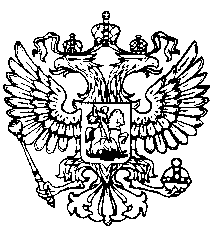                                   Российская Федерация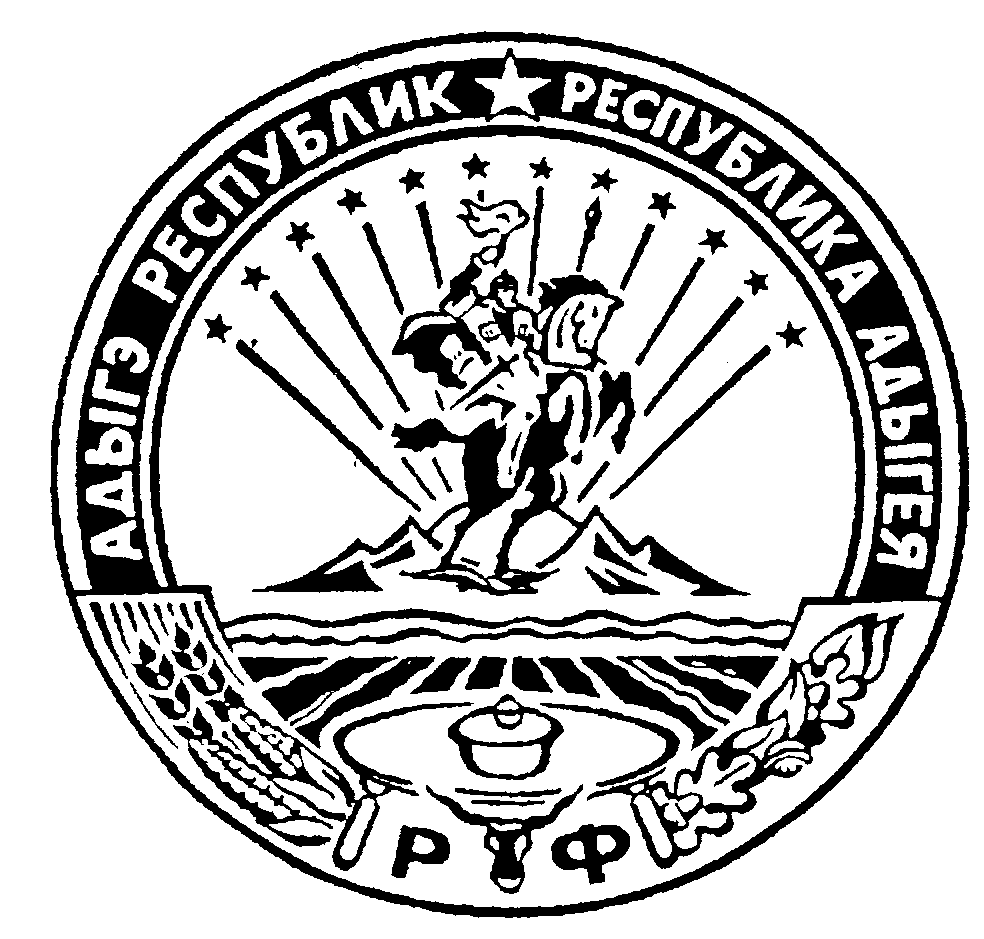                                       Республика Адыгея                                 Совет народных депутатов                               муниципального образования	             «Ходзинское сельское поселение»Р Е Ш Е Н И ЕСовета народных депутатов муниципального образования «Ходзинское сельское поселение»от «15» ноября  2018г.                        №30                                   а. Ходзь                                               «О назначении публичных слушаний                                 «О программе социально-экономического развития                                                   МО «Ходзинское сельское поселение»                                                                        на 2019год. В соответствии с Федеральным  законом от 06.10.2003 г.  № 131 «Об общих принципах организации местного самоуправления  в Российской Федерации» и Устава муниципального образования «Ходзинское сельское поселение»,  Совет народных депутатов МО «Ходзинское сельское поселение»    1. Для обсуждения проекта решения Совета народных депутатов муниципального образования «Ходзинское сельское поселение» «О программе социально-экономического развития  муниципального образования «Ходзинское сельское поселение на 2019 год»,  назначить и провести публичные слушания  «___» декабря 2018 года  в 10-00 часов в здании администрации  Ходзинского сельского поселения по адресу: а. Ходзь, ул. Краснооктябрьская, 104.2. Установить, что предложения граждан  по  выше указанному проекту  «О  программе социально-экономического развития  муниципального образования «Ходзинское сельское поселение на 2018 год» принимаются ежедневно в письменном виде   администрацией  поселения  в течении   15-ти календарных дней со дня опубликования данного решения  в газете «Кошехабльские вести» , т.е. до    «____» декабря 2018г.  3.  Результаты публичных слушаний обнародовать  путем их размещения на информационном стенде в  администрации  Ходзинского сельского  поселения не позднее чем через 30 календарных дней со дня окончания публичных слушаний. 4.  Настоящее Решение  опубликовать в газете «Кошехабльские вести», а  проект решения  СНД «О программе социально-экономического развития муниципального образования «Ходзинское сельское поселение на 2019 год» обнародовать путем его размещения на информационном стенде в  администрации  Ходзинского сельского  поселения и на официальном сайте МО «Ходзинское сельское поселение».  5. Настоящее Решение вступает в силу со дня его обнародования.           Глава муниципального образования"Ходзинское сельское поселение"                                                       Тлостнаков Р.М.                                                                                                                         проектПРОГРАММАсоциально-экономического развитияМО «Ходзинское сельское поселение»на 2019 г. ПРОГРАММА социально-экономического развития МО «Ходзинское сельское поселение» на 2019г. ВВЕДЕНИЕ       Программа социально-экономического развития Ходзинского сельского поселения Кошехабльского муниципального района Республики Адыгея (далее - Программа) определяет ключевые направления деятельности органов местного самоуправления на период 2019года, обеспечивающие планомерное и системное решение проблем социально-экономического развития Ходзинского сельского поселения Кошехабльского муниципального района Республики Адыгея (далее – сельское поселение), на основе анализа состояния поселения на современном этапе и представляет собой систему целей, задач, мероприятий и показателей социально-экономического развития.Разработка Программы обусловлена необходимостью определить приоритетные по социальной значимости стратегические линии устойчивого развития сельского поселения. Программа направлена на осуществление комплекса мер, способствующих стабилизации и развитию экономики, развитию налоговой базы, повышению уровня занятости населения, решению остро стоящих социальных проблем.Большую роль в поддержке и возрождении поселения играет активная гражданская позиция местных жителей. Необходимо максимально привлекать граждан к принятию важнейших решений, в том числе по вопросам формирования бюджета, распределения средств, благоустройства.
          Результатом реализации Программы является повышение уровня жизни населения, создание на территории сельского поселения благоприятных условий для жизни, работы и отдыха.Программа отвечает потребностям проживающего на территории сельского поселения населения.Инструментом реализации Программы социально-экономического развития сельского поселения на 2019г. будут являться муниципальные программы, программы, принятые Правительством РФ и Правительством Республики Адыгея.1. Общая характеристика Ходзинского сельского поселения1.1. Географическое положение, климат          Ходзинское сельское поселение входит в состав Кошехабльского муниципального района Республики Адыгея, расстояние до административного центра 51км.  вдоль трассы Майкоп-Гиагинская-Псебай .  В состав поселения входит один  населенный пункт: а. Ходзь. Административным центром сельского поселения является а. Ходзь      Аул Ходзь   основано в 1851г.Название ближайшей жд станции - г. Лабинск, 1.2. Природные ресурсы Характеристика земельных ресурсовПлощадь территории сельского поселения составляет 6820,25га. Сельхозугодий  - 5315 га, из них пашни _ 3679,4га,  сенокосов- 264,8 га, пастбищ- 740га., приусадебные участки -262,5га, - площадь земель зоны перспективного освоения ( по ПЗЗ) - _______ гаЗемли Ходзинского сельского поселения по видам собственности делятся на государственную (находящаяся в аренде), федеральную (в т.ч. постоянного бессрочного пользования), субьекта РФ, муниципальную и частную.В структуре земель важное место занимают земли сельскохозяйственного назначения.Решением Совета депутатов Ходзинского сельского поселения от 27.12.2012 № 19 утверждена правила землепользования и застройки Ходзинского сельского поселения, решением Совета депутатов Ходзинского сельского поселения от 16.06.2017 № 138 утверждены Правила благоустройства территории Ходзинского сельского поселения, постановлением администрации Ходзинского сельского поселения  от 16.11.2017 № 34 утвержден реестр муниципальных услуг муниципального образования  «Ходзинское сельское поселение»                                                     Характеристика водных ресурсовВодоснабжение объектов  а. Ходзь сетевое. Имущественный комплекс объектов водоснабжения и водоотведения сельского поселения. Собственник –Администрация муниципального образования «Ходзинское сельское поселение»1.4. Транспорт, связь, энергетика и дорожное хозяйствоОсновным видом транспортного сообщения является -  автомобильное. Через сельское поселение проходит автодорога Республиканского подчинения. Перевозкой пассажиров  занимаются индивидуальные предприниматели.Степень благоустройства улично-дорожной сети неоднородна. В а. Ходзь дороги имеют гравийное покрытие и асфальтное. Всего улиц -50Показатели уличной-дорожной сетиПрограммой предусмотрено:1) сохранение и развитие дорожной сети;2) обеспечение безопасности дорожного движения;3) создание условий для предоставления транспортных услуг населению;В поселении имеется телефонная связь, очередь на установку телефонов отсутствует. В 2019г. будет запущена в эксплуатацию оптико-волоконная телефонная станция,  дающая возможность более устойчивой и качественной  связи. В поселении действует  сотовая  телефонная связь таких операторов как:  «Билайн», «Теле 2», «МТС».В поселении работает  цифровое и спутниковое ТВ.Жители поселения имеют  доступ к сети Интернет через  мобильные модемы, ПАО Ростелеком.Система электроснабжения сельского поселения централизованная. Обслуживание линий электропередач осуществляется Кошехабльским производственным участком Адыгейского филиала ОАО «Кубанская энергосбытовая компания», Электрические сети Кошехабльского района. Обслуживающими организациями  постоянно ведется контроль за эксплуатацией электрических сетей, ведутся работы по замене, ремонту, реконструкции распределительных сетей и электрического оборудования.В Ходзинском сельском поселении в целях осуществления программных мероприятий по энергосбережению ведется работа по замене ламп уличного освещения на энергосберегающие светильники.Утилизация твердых бытовых отходовНа территории Ходзинского сельского поселения отсутствуют объекты, используемые для утилизации (захоронения) твердых бытовых отходов. Вывоз твердых бытовых отходов от населения а. Ходзь производится ООО «Жилкомсервис» с дальнейшим размещением  на специализированном полигоне Республики Адыгея. Огромной проблемой в поселении является организация вывоза мусора от частных домовладений, в связи с отказами собственников заключать договора с организациями оказывающими услуги по вывозу мусора.В дальнейшем будет проводится работа:- по организации вывоза твердых бытовых отходов от частных домовладений;- по борьбе с несанкционированными свалками.         1.5. Население Численность постоянного населения составляет 2852 человек, в том числе пенсионеров- 732чел., численность работающего населения- 382чел., ИП – 61 чел., КФХ - 56чел.,  Число родившихся детей в 2018году  составляет 14чел. Умерших в 2018году составляет - 37 чел. Наблюдается отток молодежи из поселения, что остро ощущается на возрасте и численности трудоспособного населения. Наблюдается уровень смертности в основном в результате естественной убыли- т.е. старение.     В связи с отсутствием в сельском поселении достаточного количества рабочих мест, люди выезжают трудоустраиваться за пределы  сельского поселения.1.6. Экономический потенциал сельского  поселения    На территории Ходзинского сельского поселения осуществляют свою деятельность следующие предприятия:Сельскохозяйственная продукция  также  выращивается в личных подсобных хозяйствах, излишки которой реализуются как на территории сельского поселения, так и за ее пределами. В сельском поселении  819 личных подсобных хозяйств     Торговля на территории  сельского поселения представлена работой частных предпринимателей в магазинах .  В магазинах имеются товары первой необходимости:  продуктовой,   промышленной,  хозяйственной группы.       В целях создания на территории сельского поселения благоприятных условий для устойчивого развития предприятий, субъектов малого и среднего бизнеса, способствующих созданию новых рабочих мест, развитию реального сектора экономики, пополнению бюджета, администрацией сельского поселения разработана и  утверждена муниципальная программа  «Развитие и поддержка  малого и среднего предпринимательства в Ходзинском сельском поселении на 2018 год»1.7. Социальная  сфераЗдравоохранениеНа территории сельского поселения имеется одно учреждение здравоохранения.Фельдшерский акушерский пункт .Учитывая и численность населения на сегодняшний день в сельском поселении существует острая  отвечающих всем современным требованиям.Учреждения здравоохранения нуждаются в медицинском персонале.Обеспечение населения   лекарственными препаратами  осуществляется  в одном аптечном пункте.ОбразованиеНа территории поселения имеется учреждения образования: МБОУ СОШ №11, рассчитанное  на _______________ учащихся. Обеспеченность педагогами в школе  полная.На территории поселения имеются два детских садика.        Демографическая ситуация в поселении: к сожалению смертность превышает рождаемость, число родившихся на сегодняшний день 12, а умерших 27.Культура     идет строительство нового  здания Дома Культуры на 300 мест, с фитнес залом, там же  будет установлена Детская игровая площадка.1.8. ПЗЗОсновным документом территориального планирования сельскогоо поселения является ПЗЗ, принятый на долгосрочный период.Решением Совета депутатов Ходзинского сельского поселения  утвержден Правила землепользования и застройки Ходзинского сельского поселения.Мероприятия, предусмотренные ПЗЗ, позволят добиться следующих целей:- повышения эффективности использования имеющегося социально-экономического потенциала территории;- улучшения качества среды жизнедеятельности населения;- совершенствования системы расселения в границах населенного пункта;- совершенствования транспортной и инженерной инфраструктуры;- улучшение экологической ситуации;- обеспечение безопасности территорий, подверженных риску возникновения чрезвычайных ситуаций.1.9. Обеспечение безопасности граждан Обеспечение безопасности граждан является одной из самых важных и актуальных задач органов местного самоуправления сельского поселения.Одним из основных путей снижения гибели людей при чрезвычайных ситуациях и происшествиях на территории сельского поселения является проведение мероприятий по предупреждению и ликвидации чрезвычайных ситуаций на территории сельского поселения.Анализ природных условий позволяет сделать вывод, что в пределах сельского поселения могут возникнуть определенные риски  возникновения техногенных и природных чрезвычайных ситуаций.Этими рисками, дальними расстояниями и, соответственно, значительным временем прибытия для оказания помощи специализированными спасательными силами определяется потребность в соответствующих силах и средствах для предупреждения и ликвидации чрезвычайных ситуаций, характерных для сельского поселения, спасения людей.  Необходимо решать вопросы по обучению населения способам защиты и действиям в чрезвычайных ситуациях, информированию населения об угрозе возникновения чрезвычайной ситуации. Оснащение территории поселения средствами защиты от чрезвычайных ситуаций природного и техногенного характера, техническими средствами контроля, оснащение территории средствами информирования и звукового оповещения.Администрацией Ходзинского сельского поселения разработана правовая документация для осуществления деятельности ГО и ЧС, разработаны и утверждены план действий по предупреждению и ликвидации чрезвычайных ситуаций на территории поселения, план гражданской обороны, паспорт безопасности территории Ходзинского сельского поселения.На территории поселения работают комиссия по предупреждению и ликвидации чрезвычайных ситуаций и обеспечению пожарной безопасности.При администрации Ходзинского сельского поселения создана добровольная пожарная дружина, насчитывает 5 членов добровольной пожарной охраны.Обеспечение безопасности граждан является одной из самых важных и актуальных задач органов местного самоуправления сельского поселения.В данном направлении будет проводиться работа по реализации муниципальных программ «Пожарная безопасность», «Профилактика правонарушении».1.10. Повышение эффективности управления бюджетнымисредствами Главная задача местного самоуправления состоит в мобилизации ресурсов территории, местного сообщества и бизнеса для улучшения условий повседневной жизни населения. В рамках реализации бюджетной реформы в сельском поселении используются основные инструменты бюджетирования, ориентированного на результат: реестр расходных обязательств, муниципальные программы, обоснования бюджетных ассигнований.Полномочия по внутреннему и внешнему финансового контролю переданы Кошехабльскому муниципальному району, что в целом обеспечивает систематический контроль за правомерным и целевым использованием средств бюджета.Важнейшими направлениями деятельности в бюджетной сфере являются:- реализация мер по увеличению собственных доходов бюджета и осуществление мероприятий, обеспечивающих последовательное расширение доходного потенциала местного бюджета, эффективное использование муниципальной собственности, усиление администрирования доходов местного бюджета;- повышение эффективности использования неналоговых источников поступлений в бюджет.1.11. Эффективность муниципального управленияГлавной целью муниципального управления является повышение уровня и качества жизни населения сельского поселения.В настоящее время созданы все необходимые технологические и организационные инструменты для совершенствования работы в органах местного самоуправления сельского поселения.В целях реализации Федерального закона от 09.02.2009 № 8-ФЗ «Об обеспечении доступа к информации о деятельности государственных органов и органов местного самоуправления» создан и устойчиво функционирует официальный сайт администрации сельского поселения, на котором размещается информация о деятельности органов местного самоуправления, о важнейших событиях и проводимых в сельском поселении.В целях реализации данного законодательного акта все нормативные правовые акты сельского поселения в обязательном порядке публикуются на официальном сайте администрации сельского поселения и в официальном печатном издании сельского поселения «Информационный бюллетень Ходзинского сельского поселения Кошехабльского муниципального района Республики Адыгея».В рамках Федерального закона от 25.12.2008 № 273-ФЗ «О противодействии коррупции» на территории сельского поселения действует муниципальная программа «Противодействие коррупции в муниципальном образовании Ходзинское сельское поселение Кошехабльского района на 2018г., утвержденная постановлением администрации сельского поселения от 08.02.2018 № 11.Администрацией сельского поселения активно проводится работа по исполнению Федерального закона от 27 июля 2010 года № 210-ФЗ «Об организации предоставления государственных и муниципальных услуг».Утвержден перечень муниципальных услуг, предоставляемых администрацией сельского поселения.Целью повышения эффективности муниципального управления является расширение доступности и повышение качества предоставления муниципальных услуг жителям сельского поселения, проведение работы по предупреждению коррупции, обеспечение гласности и публичности деятельности органов местного самоуправления.Мероприятия, направленные на решение поставленных задач:- предоставление муниципальных услуг по принципу «одного окна», в том числе в рамках деятельности многофункционального центра по оказанию государственных и муниципальных услуг;- реализация мероприятий административной реформы, в том числе по противодействию коррупции в сферах деятельности органов местного самоуправления;- расширение использования информационных технологий для повышения качества и доступности муниципальных услуг, предоставляемых гражданам и организациям;- обеспечение информационной открытости деятельности органов местного самоуправления сельского поселения.Ожидаемые результаты:- рост удовлетворенности населения сельского поселения качеством предоставления муниципальных услуг;- увеличение обращений за оказанием муниципальных услуг через многофункциональный центр по оказанию государственных и муниципальных услуг;- обеспечение взаимодействия администрации сельского поселения с местными сообществами, организациями и населением.2. Цели и задачи ПрограммыОсновной целью Программы является улучшение уровня и качества жизни населения, создание на территории сельского поселения благоприятных условий для жизни, работы и отдыха, обеспечивающих гармоничное сочетание интересов личности, общества и государства.Программой определяются следующие задачи по направлениям развития:Экономика1. Формирование благоприятной среды для развития малого и среднего предпринимательства на территории сельского поселения;2. Содействие в развитии сельскохозяйственного производстваПовышение качества среды1. Обеспечение устойчивой работы всех систем жизнеобеспечения сельского поселения и повышение качества коммунальных услуг.2. Сохранение и развитие дорожной сети.3. Создание условий для обеспечения населения услугами связи.4. Формирование и развитие системы зеленых насаждений.5. Ремонт и содержание объектов культурного наследия.Развитие социальной среды1. ОбразованиеОказание содействие в развитии образовательной сферы2. ЗдравоохранениеОказание содействия в развитии здравоохранения на селе3. Культура- Модернизация и укрепление материально-технической и фондовой базы.- Создание условий для нормального функционирования культурно-досугового центра сельского поселения, повышение уровня комфортности предоставляемых услуг населению.- Поддержка самодеятельной творческой деятельности, талантливой молодежи, одаренных детей.4. Молодежная политика- Формирование комплексной системы гражданского и патриотического воспитания молодежи.- Развитие инициативы и общественной активности молодежи, содействие деятельности детских и молодежных общественных объединений;- Популяризация здорового образа жизни в молодежной среде, профилактика асоциальных явлений в молодежной среде.5. Физическая культура и спорт- Формирование у населения понимания необходимости занятий физической культурой и спортом.- Развитие физкультурно-оздоровительного движения среди всех возрастных категорий населения сельского поселения.- Формирование информационно-пропагандистской системы вовлечения населения в активные занятия физической культурой и спортом.- Повышение уровня спортивного мастерства среди населения.- Создание условий, обеспечивающих возможность для населения систематически заниматься физической культурой и спортом, получать доступ к развитой спортивной инфраструктуре независимо от уровня их благосостояния.Повышение эффективности муниципального управления- Обеспечение сбалансированности и устойчивости бюджета сельского поселения.- Повышение эффективности управления муниципальным имуществом и земельными ресурсами.- Повышение эффективности и результативности органов местного самоуправления.- Вовлечение граждан в местное самоуправление.3. Сроки реализации ПрограммыСрок реализации Программы 20194. Ресурсное обеспечение программыФинансирование реализации Программы будет обеспечиваться за счет средств бюджета сельского поселения, а также:- республиканский бюджет, при условии включения мероприятий в долгосрочные целевые программы Республики Адыгея;-  на согласованных условиях бюджета муниципального района;- внебюджетных источников за счет участия в грантовских проектах. Собственная база доходов позволяет решать вопросы местного значения на уровне минимальной достаточности. Бюджетное планирование и финансирование реализации Программы за счет средств бюджета сельского поселения будет осуществляться на основе принципов бюджетирования, ориентированного на результат.Объемы финансирования Программы уточняются ежегодно при разработке бюджета сельского поселения.5. Результаты реализации ПрограммыОсновными результатами Программы должны стать:         - повышение уровня  и качества жизни населения.- развитие материально-технической базы учреждений культуры;- улучшение экологической обстановки  и сохранение природных комплексов для обеспечения условий жизнедеятельности;- удовлетворение потребностей населения сельского поселения в услугах организаций торговли, общественного питания, бытового обслуживания и связи;-  улучшение состояния дорог  общего пользования в границах населенных пунктов  поселения;- повысится уровень информационно-технического обеспечения на территории сельского поселения;- улучшится здоровье населения, снизится уровень заболеваемости.6. Управление Программой и контроль за ее реализацией- формы и методы управления реализацией Программы определяются администрацией Ходзинского сельского поселения.- общее руководство и управление реализацией программных мероприятий, осуществляет глава Ходзинского сельского поселения.Администрация Ходзинского сельского поселения  является:– заказчиком данной  программы и координатором деятельности исполнителей мероприятий программы.Администрация Ходзинского сельского поселения  осуществляет:- разработку механизмов привлечения дополнительных финансовых ресурсов для реализации программы;- подготовку предложений по актуализации мероприятий в соответствии с приоритетами социально-экономического развития  Ходзинского сельского поселения, по ускорению или приостановке реализации отдельных проектов;- анализ количественных и качественных   предложений, в том числе по совершенствованию нормативной правовой базы, необходимой для реализации программы;- подготовку предложений по созданию или привлечению организаций для реализации проектов программы;- информационно-аналитическое обеспечение процесса реализации программы, мониторинг выполнения программы в целом и входящих в ее состав мероприятий;- подготовку в установленные сроки ежемесячных и годовых отчетов, годового доклада о ходе реализации программы представительному органу местного самоуправления, осуществляющему контроль за ходом реализации  программы.Исполнители программы – администрация Ходзинского сельского поселения,  предприятия и учреждения, осуществляющие организацию работы по реализации соответствующих мероприятий, инвестиционных проектов в пределах своих полномочий.Контроль за исполнением  программы осуществляется главой Ходзинского сельского поселения  и Советом депутатов Ходзинского сельского поселения. ЗАКЛЮЧЕНИЕРеализация Программы социально-экономического развития сельского поселения приведет к существенным изменениям в ключевых сферах жизни сельского поселения как за счет стимулирования экономического развития сельского поселения, так и за счет обеспечения позитивных изменений в социальной сфере, повышения качества жизни населения сельского поселения.Повышение качества человеческого потенциала в сельском поселении в результате создания условий для привлечения, развития и увеличения численности населения в селах поселения будет играть обеспечивающую роль в формировании новой экономики и приведет к прогрессивным структурным сдвигам в социально-экономическом развитии сельского поселения.Повышение качества среды и жизни в поселении в целом, включая обустройство территории сельского поселения, улучшение экологической ситуации, обеспечение личной и общественной безопасности в сельском поселении будут способствовать повышению привлекательности сел для жизни людей и ведения бизнеса, увеличению инвестиционной активности.Реализация Программы позволит получить положительный эффект для бюджета сельского поселения, в том числе дополнительные доходы от реализации мероприятий Программы, а также повысить эффективность и результативность расходов.Реализация Программы, предусматривающая согласование планов и программ деятельности различных участников реализации Плана, в том числе органов местного самоуправления, предприятий и организаций, действующих на территории сельского поселения, приведет в целом к повышению эффективности расходования общественных и частных ресурсов, снижению рисков экономической деятельности на территории сельского поселения.Приложениек программе комплексного социально-экономического развития Ходзинского сельского поселения Кошехабльского муниципального района Республики Адыгея на 2019 г.Мероприятияпо реализации основных направлений социально экономического развития Ходзинского сельского поселения Кошехабльского муниципального района Республики Адыгея на 2019г.Данныепо инвестиционному проекту, планируемому к реализации в 2018-2022годыМО «Ходзинское сельское поселение»Наименование ПрограммыПрограмма социально-экономического развития Ходзинского сельского поселения Кошехабльского  муниципального района Республики Адыгея  на 2019 год (Далее – Программа)Основание для разработки ПрограммыФедеральный закон от 06.10.2003 № 131-ФЗ «Об общих принципах организации местного  самоуправления в Российской Федерации», Устав Ходзинского сельского поселения, постановление администрации Ходзинского сельского поселения от 17.12.2012 №16 «О порядке принятия решений о разработке, формирования, реализации долгосрочных целевых программ в Ходзинском сельском поселении Кошехабльского муниципального района Республики Адыгея , проведения критерии оценки эффективности их реализацииЗаказчик ПрограммыАдминистрация Ходзинского сельского поселения Кошехабльского муниципального района Республики АдыгеяРазработчик ПрограммыАдминистрация Ходзинского сельского поселения Кошехабльского муниципального района Республики Адыгея Исполнители основных мероприятий ПрограммыАдминистрация Ходзинского сельского поселения Кошехабльского муниципального района Республики АдыгеяОсновные цели ПрограммыУлучшение уровня и качества жизни населения, создание на территории сельского поселения благоприятных условий для жизни, работы и отдыха, обеспечивающих гармоничное сочетание интересов личности, общества и государства.Основные задачи Программы- формирование условий для повышения инвестиционной привлекательности территории и активизации деловой активности;- развитие материально-технической базы учреждений культуры;- развитие различных форм малого и среднего бизнеса, стимулирование развития сферы услуг;- совершенствование системы обслуживания населения путем повышения качества предоставляемых услуг;- улучшение характеристик муниципального имущества, создание необходимых условий для развития данной сферы;- развитие общественного самоуправления;- организация вывоза бытовых отходов;- удовлетворение потребностей населения сельского поселения в услугах организаций торговли, общественного питания, бытового обслуживания и связи;- содержание и ремонт дорог  общего пользования в границах населенных пунктов  поселения;- обеспечение условий для развития на территории поселения физической культуры и спорта.Сроки  реализации ПрограммыПериод реализации программы:   2019годОбъемы и источники финансирования ПрограммыОбъем финансирования программы:всего –   _________ тыс.руб.,в том числе:местный бюджет –  ______  тыс. руб., в том числе по годам:209-___________ тыс. рублейРеспубликанский бюджет, при условии включения мероприятий в долгосрочные целевые программы Республики Адыгея.Бюджет муниципального района на согласованных условиях.Внебюджетные источники за счет участия в грантовских проектахОжидаемые конечные результаты реализации ПрограммыВ результате реализации Программы ожидается:- увеличение количества субъектов малых форм хозяйствования по отрасли сельского хозяйства (КФХ, ЛПХ) и их объединений, а также объем производимой ими продукции;- активизация предпринимательской активности населения;- улучшение демографической обстановки в поселении;- укрепление материально-технической базы муниципальных учреждений и повышение качества предоставляемых населению услуг;- развитие учреждений культуры;- реконструкция, ремонт объектов культурного наследия;- строительство объектов физической культуры и спорта;- развитие общественного самоуправления; - организация сбора и вывоза бытовых отходов;- удовлетворение потребностей населения сельского поселения в услугах организаций торговли, общественного питания, бытового обслуживания и связи;- развитие сельскохозяйственного производства в поселениях;- улучшения состояния дорог общего пользования в границах населенных пунктов поселенияКонтроль за реализацией ПрограммыКонтроль за реализацией Программы осуществляется: Главой Ходзинского сельского поселения;Советом народных депутатов Ходзинского сельского поселенияНаименование показателейЕд. измеренияКоличествоПротяженность автодорог в границах поселенияВ том числе:Дороги местного значениякм№п/пНаименование предприятияСфера деятельностиСфера деятельностиОбъекты торговлиОбъекты торговлиОбъекты торговлиОбъекты торговли1ООО «Марс»Смешанного типаООО «Марс»Смешанного типаПромышленные и продуктовые товары2Павильон «Строитель»Павильон «Строитель»Строительные товары3Магазин «Зарина»+кафе смешанного типа»Магазин «Зарина»+кафе смешанного типа»Промышленные и продуктовые товары4Киоск «Фортуна»Киоск «Фортуна»Продуктовые товары5Магазин продукты смешанного типаМагазин продукты смешанного типаПромышленные и продуктовые товары6Магазин «Колос»Магазин «Колос»Промышленные и продуктовые товары7Магазин «Рубин» смешанного типаМагазин «Рубин» смешанного типаПромышленные и продуктовые товары8минимаркет «Диана» смешанного типаминимаркет «Диана» смешанного типаПромышленные и продуктовые товары9Магазин «Мамыр» (столовая)Магазин «Мамыр» (столовая)Промышленные и продуктовые товары10Магазин «555» смешанного типаМагазин «555» смешанного типаПродуктовые товары11Магазин «Мамыр» смешанного типаМагазин «Мамыр» смешанного типаПромышленные и продуктовые товары12Магазин «Джамырзэ» смешанного типаМагазин «Джамырзэ» смешанного типаПромышленные и продуктовые товары13Магазин «777» смешанного типаМагазин «777» смешанного типаПромышленные и продуктовые товарыАвтозаправочные станции, автосервисАвтозаправочные станции, автосервисАвтозаправочные станции, автосервисАвтозаправочные станции, автосервисАЗС Бензин, диз.топливо Бензин, диз.топливоОбъекты здавоохраненияОбъекты здавоохраненияОбъекты здавоохраненияОбъекты здавоохранения Врачебная амбулатория Объекты образованияОбъекты образованияОбъекты образованияОбъекты образованияМБОУ СОШ №11МБОУ ДОУ №11МБОУ ДОУ №12№ п/пНаименование мероприятияИсполнителиСроквыполненияОбщий объем финансирования (тыс.руб)В том числе:В том числе:В том числе:В том числе:В том числе:Ожидаемый результат выполнения мероприятий№ п/пНаименование мероприятияИсполнителиСроквыполненияОбщий объем финансирования (тыс.руб)местный бюджетфедеральный бюджетРеспубликанский бюджетбюджет районавнебюджетные источникиОжидаемый результат выполнения мероприятий134567891011121. Развитие экономики1. Развитие экономики1. Развитие экономики1. Развитие экономики1. Развитие экономики1. Развитие экономики1. Развитие экономики1. Развитие экономики1. Развитие экономики1. Развитие экономики1. Развитие экономики1.1Реализация программы «Развитие и поддержка малого и среднего предпринимательства в сельском поселении на 2019 год»администрация сельского поселения2019г.----Увеличение количества субъектов малого и среднего предпринимательства, увеличение численности занятости населения, увеличение доходной части бюджета1.2.Оказание содействия в оформлении земельных участков под фермерские хозяйстваадминистрация сельского поселения2019------Развитие сельскохозяйственного производства, увеличение доходной части бюджета1.3.Формирование условий для развития сельских подворий и личных подсобных хозяйств администрация сельского поселения2019------Увеличение производства сельскохозяйственной продукции в личных подсобных хозяйствах1.4.Формирование перечня перспективных мест  земельных участков для размещения объектов малого и среднего предпринимательства.администрация сельского поселения2019------создание условий для развития малого и среднего предпринимательства1.5.Работа с арендаторами по своевременному внесению в бюджет арендной платыадминистрация сельского поселения2019------Увеличение доходной части бюджета1.6.Составление и корректировка реестра предприятий, учреждений и организаций, осуществляющих свою деятельность на территории сельского поселения, ведение диалога о необходимости своевременного перечисления налога на доходы физических лиц, исчисленного и удержанного выплаченной заработной платыадминистрация сельского поселения2019------Увеличение доходной части бюджета1.7.Составить и контролировать мероприятия по выполнению контрольных показателей по мобилизации доходов в бюджет сельского поселения и повышению собираемости платежейадминистрация сельского поселения2019------Увеличение доходной части бюджета2. Организация благоустройства территории поселения, освещение улиц, озеленение территории2. Организация благоустройства территории поселения, освещение улиц, озеленение территории2. Организация благоустройства территории поселения, освещение улиц, озеленение территории2. Организация благоустройства территории поселения, освещение улиц, озеленение территории2. Организация благоустройства территории поселения, освещение улиц, озеленение территории2. Организация благоустройства территории поселения, освещение улиц, озеленение территории2. Организация благоустройства территории поселения, освещение улиц, озеленение территории2. Организация благоустройства территории поселения, освещение улиц, озеленение территории2. Организация благоустройства территории поселения, освещение улиц, озеленение территории2. Организация благоустройства территории поселения, освещение улиц, озеленение территории2. Организация благоустройства территории поселения, освещение улиц, озеленение территории2.1Содержание и обслуживание уличного освещения администрация сельского поселения2019Обеспечение безопасности дорожного движения в границах населенных пунктов2.2.Установление рыле времени для регулирования работы уличного освещенияадминистрация сельского поселения2019Экономия затрат на электроэнергию, Увеличение доходной части бюджета2.3.Окашивание бесхозяйных территорий, приобретение травокосилкиадминистрация сельского поселения201920,020,0----Повышение уровня благоустроенности и комфортности проживания жителе поселения, улучшение экологической ситуации2.4.Озеленение и посадка цветочных культур возле административных зданий и памятниковадминистрация сельского поселения2019----Повышение уровня благоустроенности и комфортности проживания жителей поселения, улучшение экологической ситуации 2.5Организация контроля за режимом экологии на территории сельского поселенияадминистрация сельского поселения2019------Улучшение экологической ситуации2.6.Организация вывоза ТКО с территорий частного сектораадминистрация сельского поселения2019------Улучшение экологической ситуации2.7.Благоустройство территории сельского поселения (кладбищ)администрация сельского поселения2019Улучшение экологической ситуации2.8.Ликвидация несанкционированных свалок в границах населенных пунктов сельского поселенияадминистрация сельского поселения2019----Улучшение экологической ситуации3. Создание условий для обеспечения жителей поселения услугами связи, общественного питания, торговли и бытового обслуживания3. Создание условий для обеспечения жителей поселения услугами связи, общественного питания, торговли и бытового обслуживания3. Создание условий для обеспечения жителей поселения услугами связи, общественного питания, торговли и бытового обслуживания3. Создание условий для обеспечения жителей поселения услугами связи, общественного питания, торговли и бытового обслуживания3. Создание условий для обеспечения жителей поселения услугами связи, общественного питания, торговли и бытового обслуживания3. Создание условий для обеспечения жителей поселения услугами связи, общественного питания, торговли и бытового обслуживания3. Создание условий для обеспечения жителей поселения услугами связи, общественного питания, торговли и бытового обслуживания3. Создание условий для обеспечения жителей поселения услугами связи, общественного питания, торговли и бытового обслуживания3. Создание условий для обеспечения жителей поселения услугами связи, общественного питания, торговли и бытового обслуживания3. Создание условий для обеспечения жителей поселения услугами связи, общественного питания, торговли и бытового обслуживания3. Создание условий для обеспечения жителей поселения услугами связи, общественного питания, торговли и бытового обслуживания3.1.Организация работы по улучшению бытового обслуживания населения сельского поселенияадминистрация сельского поселения2019------улучшение качества оказываемых услуг3.2.Обеспечение доступности основных видов услуг для жителей сельского поселенияадминистрация сельского поселения2019------улучшение качества оказываемых услуг3.3.Создание условий для предоставления услуг связи, Интернет связиадминистрация сельского поселения2019------улучшение качества оказываемых услуг4. Дорожная деятельность в отношении автомобильных дорог  местного значения  в границах населенных пунктов4. Дорожная деятельность в отношении автомобильных дорог  местного значения  в границах населенных пунктов4. Дорожная деятельность в отношении автомобильных дорог  местного значения  в границах населенных пунктов4. Дорожная деятельность в отношении автомобильных дорог  местного значения  в границах населенных пунктов4. Дорожная деятельность в отношении автомобильных дорог  местного значения  в границах населенных пунктов4. Дорожная деятельность в отношении автомобильных дорог  местного значения  в границах населенных пунктов4. Дорожная деятельность в отношении автомобильных дорог  местного значения  в границах населенных пунктов4. Дорожная деятельность в отношении автомобильных дорог  местного значения  в границах населенных пунктов4. Дорожная деятельность в отношении автомобильных дорог  местного значения  в границах населенных пунктов4. Дорожная деятельность в отношении автомобильных дорог  местного значения  в границах населенных пунктов4. Дорожная деятельность в отношении автомобильных дорог  местного значения  в границах населенных пунктов4.1.Ямочный ремонт дорог и грейдерование в границах населенного пункта (отсыпка гравийно – песчаной смесью) администрация сельского поселения2019----Повышение уровня благоустроенности и комфортности4.2.Расчитска дорог в границах населенного пунктаадминистрация сельского поселения2019------Повышение уровня благоустроенности и комфортностипроживания жителей поселения5. Владение, пользование и распоряжение имуществом, находящимся в муниципальной собственности поселения5. Владение, пользование и распоряжение имуществом, находящимся в муниципальной собственности поселения5. Владение, пользование и распоряжение имуществом, находящимся в муниципальной собственности поселения5. Владение, пользование и распоряжение имуществом, находящимся в муниципальной собственности поселения5. Владение, пользование и распоряжение имуществом, находящимся в муниципальной собственности поселения5. Владение, пользование и распоряжение имуществом, находящимся в муниципальной собственности поселения5. Владение, пользование и распоряжение имуществом, находящимся в муниципальной собственности поселения5. Владение, пользование и распоряжение имуществом, находящимся в муниципальной собственности поселения5. Владение, пользование и распоряжение имуществом, находящимся в муниципальной собственности поселения5. Владение, пользование и распоряжение имуществом, находящимся в муниципальной собственности поселения5. Владение, пользование и распоряжение имуществом, находящимся в муниципальной собственности поселения5.1.Оформление в муниципальную собственность дороги по улицам:администрация сельского поселения2019----Сохранение и развитие дорожной сети5.2.Работа по постановке на учет бесхозяйного имущества- зданий, строений, сооруженийи т. д. с последующем оформлением этого имущества в муниципальную собственностьадминистрация сельского поселения2019 ----Совершенствование механизмов системы учета и контроля за сохранностью и целевым использованием муниципального имущества6. Сохранение, использование и популяризация объектов культурного наследия6. Сохранение, использование и популяризация объектов культурного наследия6. Сохранение, использование и популяризация объектов культурного наследия6. Сохранение, использование и популяризация объектов культурного наследия6. Сохранение, использование и популяризация объектов культурного наследия6. Сохранение, использование и популяризация объектов культурного наследия6. Сохранение, использование и популяризация объектов культурного наследия6. Сохранение, использование и популяризация объектов культурного наследия6. Сохранение, использование и популяризация объектов культурного наследия6. Сохранение, использование и популяризация объектов культурного наследия6. Сохранение, использование и популяризация объектов культурного наследия6.1Содержание памятника культуры посвященного 74-летию окончания ВОВ 1941-1945гг администрация сельского поселения2019------ Сохранение памятников культуры7. Обеспечение занятости населения и повышения уровня жизни7. Обеспечение занятости населения и повышения уровня жизни7. Обеспечение занятости населения и повышения уровня жизни7. Обеспечение занятости населения и повышения уровня жизни7. Обеспечение занятости населения и повышения уровня жизни7. Обеспечение занятости населения и повышения уровня жизни7. Обеспечение занятости населения и повышения уровня жизни7. Обеспечение занятости населения и повышения уровня жизни7. Обеспечение занятости населения и повышения уровня жизни7. Обеспечение занятости населения и повышения уровня жизни7. Обеспечение занятости населения и повышения уровня жизни7.1.Осуществлять поддержку предпринимательских инициатив, направленных на обеспечение  занятости безработных гражданадминистрация сельского поселения2019------Решение вопросов занятости населения7.2.Организация оповещения жителей аула возможности получения дополнительного образования и повышения квалификации через службу занятости населенияадминистрация сельского поселения2019Решение вопросов занятости населения8. Обеспечение условий для развития  физической культуры и спорта8. Обеспечение условий для развития  физической культуры и спорта8. Обеспечение условий для развития  физической культуры и спорта8. Обеспечение условий для развития  физической культуры и спорта8. Обеспечение условий для развития  физической культуры и спорта8. Обеспечение условий для развития  физической культуры и спорта8. Обеспечение условий для развития  физической культуры и спорта8. Обеспечение условий для развития  физической культуры и спорта8. Обеспечение условий для развития  физической культуры и спорта8. Обеспечение условий для развития  физической культуры и спорта8. Обеспечение условий для развития  физической культуры и спорта8.1.Приобретение спортивного инвентаря для организации спортивной работыадминистрация сельского поселения20193,03,0----Создание условий для населения систематически заниматься спортом8.2.Участие в межпоселенческих, районных, республиканских, мероприятияхадминистрация сельского поселения20192,02,0----Создание условий для населения систематически заниматься спортом8.3.Содействие увеличению количества спортивных кружков и секций для подростковадминистрация сельского поселения2019------Сохранение и укрепление физического здоровья подростков, развитие молодежной инициативы9. Создание условий для организации досуга и обеспечения жителей поселения услугами организаций культуры9. Создание условий для организации досуга и обеспечения жителей поселения услугами организаций культуры9. Создание условий для организации досуга и обеспечения жителей поселения услугами организаций культуры9. Создание условий для организации досуга и обеспечения жителей поселения услугами организаций культуры9. Создание условий для организации досуга и обеспечения жителей поселения услугами организаций культуры9. Создание условий для организации досуга и обеспечения жителей поселения услугами организаций культуры9. Создание условий для организации досуга и обеспечения жителей поселения услугами организаций культуры9. Создание условий для организации досуга и обеспечения жителей поселения услугами организаций культуры9. Создание условий для организации досуга и обеспечения жителей поселения услугами организаций культуры9. Создание условий для организации досуга и обеспечения жителей поселения услугами организаций культуры9. Создание условий для организации досуга и обеспечения жителей поселения услугами организаций культуры9.1.Проведение мероприятий в соответствии с  ежегодным  планом администрация сельского поселения2019------Оказание качественных услуг10. Обеспечение безопасности жизнедеятельности населения сельского поселения10. Обеспечение безопасности жизнедеятельности населения сельского поселения10. Обеспечение безопасности жизнедеятельности населения сельского поселения10. Обеспечение безопасности жизнедеятельности населения сельского поселения10. Обеспечение безопасности жизнедеятельности населения сельского поселения10. Обеспечение безопасности жизнедеятельности населения сельского поселения10. Обеспечение безопасности жизнедеятельности населения сельского поселения10. Обеспечение безопасности жизнедеятельности населения сельского поселения10. Обеспечение безопасности жизнедеятельности населения сельского поселения10. Обеспечение безопасности жизнедеятельности населения сельского поселения10. Обеспечение безопасности жизнедеятельности населения сельского поселения10.1.Реализация мероприятий по обеспечению безопасности дорожного движения на территории Ходзинскогосельского посеелнияадминистрация сельского поселения20193,03,0----Обеспечение безопасности проживания населения10.2.Реализация плана мероприятий по профилактике правонарушений на территории Ходзинского сельского поселенияадминистрация сельского поселения20193,03,0----Обеспечение безопасности проживания населения11. Организация  и осуществление мероприятий по работе  с детьми и молодежью в сельском поселении11. Организация  и осуществление мероприятий по работе  с детьми и молодежью в сельском поселении11. Организация  и осуществление мероприятий по работе  с детьми и молодежью в сельском поселении11. Организация  и осуществление мероприятий по работе  с детьми и молодежью в сельском поселении11. Организация  и осуществление мероприятий по работе  с детьми и молодежью в сельском поселении11. Организация  и осуществление мероприятий по работе  с детьми и молодежью в сельском поселении11. Организация  и осуществление мероприятий по работе  с детьми и молодежью в сельском поселении11. Организация  и осуществление мероприятий по работе  с детьми и молодежью в сельском поселении11. Организация  и осуществление мероприятий по работе  с детьми и молодежью в сельском поселении11. Организация  и осуществление мероприятий по работе  с детьми и молодежью в сельском поселении11. Организация  и осуществление мероприятий по работе  с детьми и молодежью в сельском поселении11.1.Взаимодействие с Советом молодежи при Совете народных депутатов сельского поселенияадминистрация сельского поселения2019------Развитие инициативы и активности молодежи11.2.Привлечение молодежи к общественной жизни поселенияадминистрация сельского поселения2019------Развитие инициативы и активности молодежи11.3.Содействие молодым семьям для включения их в программу  «Жилье для молодых»администрация сельского поселения2019------Поддержка молодых семей11.4.Поддержка деятельности молодежных общественных объединенийадминистрация сельского поселения2019------Развитие инициативы и активности молодежи12. Повышение эффективности муниципального управления12. Повышение эффективности муниципального управления12. Повышение эффективности муниципального управления12. Повышение эффективности муниципального управления12. Повышение эффективности муниципального управления12. Повышение эффективности муниципального управления12. Повышение эффективности муниципального управления12. Повышение эффективности муниципального управления12. Повышение эффективности муниципального управления12. Повышение эффективности муниципального управления12. Повышение эффективности муниципального управления12.1.Осуществление мероприятий по сокращению недоимок по налоговым платежам в бюджетадминистрация сельского поселения2019год------Увеличение доходной части бюджета поселения12.2.Корректировка и составление реестра муниципального имуществаадминистрация сельского поселения2019год------Совершенствование механизмов системы учета и контроля за сохранностью и целевым использованием муниципального имущества12.3.Реализация системы информирования общественности о работе органов местного самоуправлениадминистрация сельского поселения2019 год------Повышение информационной открытости работы органов местного самоуправления12.4.Совершенствование нормативно-правовой базы в сфере организации вопросов местного самоуправления в соответствии с изменениями законодательстваадминистрация сельского поселения2019годСнижение количества нарушений законодательства, повышение доверия к деятельности органов местного самоуправления13.5.Реализация Программы «Противодействие коррупции в Ходзинском сельском поселении Кошехабльского муниципального районаадминистрация сельского поселения20193,03,0----Снижение количества нарушений законодательства, повышение доверия к деятельности органов местного самоуправленияНаименование предприятия, Ф.И.О. руководителя, контактный телефон, электронный адрес  ИНННаименование инвестиционного проектаМощность объект,тыс.тонн,Общая площадь земельного участкакв.мМесторасположение    В том числе     В том числе Срок начала проектаСрок завершения проектаНаименование предприятия, Ф.И.О. руководителя, контактный телефон, электронный адрес  ИНННаименование инвестиционного проектаМощность объект,тыс.тонн,Общая площадь земельного участкакв.мМесторасположениеСрок начала проектаСрок завершения проектаАдминистрация МО «Ходзинское сельское поселение», Глава Рамазан Магамедович Тлостнаков, 8-952-970-17-84; Xodzinskoe@mail.ru0101005823Тепличный комплекс2,5Расположен на территории Ходзинского сельского поселения примерно 3855м по направлению на северо-запад от а. Ходзь--2018г.2022г.Администрация МО «Ходзинское сельское поселение», Глава Рамазан Магамедович Тлостнаков, 8-989-754-44-44; Xodzinskoe@mail.ru0101005823Сады1000000Расположен на территории Ходзинского сельского поселения примерно 5100м по направлению на юго-запад от а. Ходзь2018г.2022г.Администрация МО «Ходзинское сельское поселение», Глава Рамазан Магамедович Тлостнаков, 8-952-970-17-84; Xodzinskoe@mail.ru0101005823Горячий источник1500Расположен на территории Ходзинского сельского поселения примерно 2255м по направлению на северо-запад от а. Ходзь2018г.2022г.Администрация МО «Ходзинское сельское поселение», Глава Рамазан Магамедович Тлостнаков, 8-952-970-17-84; Xodzinskoe@mail.ru0101005823АЗС9915Расположен на территории Ходзинского сельского поселения примерно 3750м по направлению на северо от а. Ходзь2018г.2022г.Администрация МО «Ходзинское сельское поселение», Глава Рамазан Магамедович Тлостнаков, 8-952-970-17-84; Xodzinskoe@mail.ru0101005823Микро-сельхозрынок10000Расположен на территории Ходзинского сельского поселения примерно 2150м по направлению на северо-восток от а. Ходзь2018г.2022г.